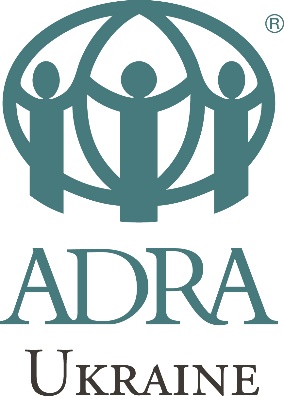 Політика захисту БО «БФ «АДРА УКРАЇНА»: 
Гендерні порушення, сексуальна експлуатація та насильство Політика та керівництвоКиїв, УкраїнаБО «БФ «АДРА Україна»
Гендерні порушення, сексуальна експлуатація та насильство Політика та керівництвоПолітика організації АДРА      БО «БФ «АДРА Україна» – це організація, що бажає проявити Божу любов та співчуття. БО «БФ «АДРА Україна» зобов’язується надати захист тим людям, які його потребують (жінкам, дітям та всім уразливим людям) для того, щоб уникнути насилля, сексуальної експлуатації та інших форм жорстокості. Глобальна політика Політика захисту АДРА стосовно гендерних порушень, сексуальної експлуатації та насильства, зазначених в даному документі як “Політика”, відображає бажання організації проявити Божу любов та співчуття, захищаючи тих, хто постраждав від насилля та жорстокості з боку працівників, персоналу чи інших осіб. Основна відповідальність лежить на державі, але її спроможності та готовності здійснювати свої обов’язки недостатньо. В даному випадку АДРА може бути допоміжним органом. Погано спланована робота або зневажливе ставлення до людей, особливо до жінок та дітей, є важливою проблемою. Тому, належний захист повинен враховувати та об’єднувати  загальноприйнятий мінімум міжнародного стандарту. Крім того, АДРА визнає повноваження та вплив, який  організація має на осіб, яким надається допомога, та слідкує за тим, щоб ці повноваження не порушувалися. Будь-яка людина може постраждати від насильства та потребує захисту. Ця політика стосується всіх чоловіків та жінок, хлопців та дівчат,  незалежно від гендерної приналежності, інвалідності, релігійних переконань, етнічної приналежності, віку, соціального статусу, сексуальної орієнтації, місця проживання, міграційного статусу, вимушеного переселення чи стану здоров’я.  Проте, світовий досвід показує, що діти та жінки є найбільш вразливі. Таким чином, згідно політики АДРА більше уваги приділяється саме жінкам та дітям. Політика організації передбачає виконання трьох  головних функцій:Захищати тих, хто потребує допомоги : нагадати працівникам та персоналу БО «БФ «АДРА Україна» про їхній обов’язок захищати  всіх людей від жорстокості та насилля, та переконатись, що найбільш вразливі групи захищені.  проінформувати офіси БО «БФ «АДРА Україна» щодо пріоритетності захисту людей та забезпечення гуманного ставлення до оточуючих.Не допустити прояв гендерної нерівності:встановити загальний стандарт для офісів БО «БФ «АДРА Україна», враховуючи результати гендерного аналізу та забезпечення гендерної рівності у всіх видах діяльності, починаючи з допомоги у надзвичайних  ситуаціях, уникаючи нерівність у ставленні до чоловіків та жінок, яка може породити насилля та негативно вплинути на благополуччя вразливих верств населення (вразливими не завжди можуть бути  жінки та дівчата);впевнитися, що найуразливіші особи, які страждають від насилля та жорстокості, відіграють головну роль в прийнятті рішень, що впливають на  їхнє життя.Не допустити прояв сексуальної експлуатації та жорстокого ставлення до людей, які одержують допомогу, з боку працівників та іншого персоналу БО «БФ «АДРА Україна»: не допустити прояв сексуальної експлуатації та жорстокого ставлення до людей та відповідати на такі дії згідно Морального Кодексу БО «БФ «АДРА Україна», який стосується всіх працівників організації по всьому світі; підтвердити схвалення БО «БФ «АДРА Україна» заяви про ліквідацію сексуальної експлуатації та насилля, розроблену Організацією Об’єднаних Націй   та іншими організаціями, та прийняту робочою групою Міжвідомчого постійного комітету в липні 2002 шляхом включення її в шість основних принципів Морального Кодексу БО «БФ «АДРА Україна»;керувати процесом прийому на роботу, заключенням договорів та навчання працівників БО «БФ «АДРА Україна» по всьому світі з метою недопущення випадків прояву сексуальної експлуатації та насилля; визначити зобов’язання та порядок дій у випадку їх порушення для робітників БО «БФ «АДРА Україна»; слідкувати  за розгляданням скарг щодо сексуальної експлуатації та насилля, проводити розслідування та забезпечити догляд та лікування жертв насилля.Політика організації передбачає підтримку міжнародних принципів стосовно захисту від насилля, а саме:Чотири принципи щодо захисту, зазначені в Гуманітарній Хартії, де зазначаються стандарти, яких гуманітарні організації повинні притримуватися, щоб захистити людей, які стали жертвами насилля (Див. Додаток 2)Шість головних принципів робочої групи Діючого Комітету ООН з питань насилля та сексуальної експлуатації (Див. Посібник Діючого Комітету ООН з питань гендерної рівності та Посібник з питань ліквідації гендерного насилля в гуманітарних установах(Додаток 2)       Зобов’язання БО «БФ «АДРА Україна»      БО «БФ «АДРА Україна» вважає, що гендерне та сексуальне насилля є серйозною проблемою гуманного суспільства. Тому, організація зобов’язується:    - зробити певні кроки, щоб захистити тих, хто потребує допомоги, особливо жінок та дітей, які стали жертвами насилля, дискримінації, неправильного ставлення та поважати їхні права; - починати діяти з самого початку прояву насилля, щоб уникнути його подальшому розповсюдженню та надати необхідну допомогу жертвам насилля;    -  співпрацювати з партнерами з інших організацій для того, щоб захистити та уникнути гендерного насилля, в тому числі сексуальної експлуатації;   - проводити перевірку загальних відомостей про людей;   - наймати працівників, що поважатимуть дану політику;   - обучати працівників стосовно того, як треба діяти у випадках гендерного насилля та сексуальної експлуатації;    - дуже серйозно ставитися до проявів сексуальної експлуатації та швидко вміти їх ліквідувати;    - встановити механізм для кожного працівника щодо підписання Морального Кодексу БО «БФ «АДРА Україна»;    - документ з особистим підписом підтверджує, що працівники БО «БФ «АДРА Україна» зобов’язуються притримуватися всіх норм поведінки організації;    - прийняти спеціальний механізм управління з метою полегшення впровадження даної політики.Ключові принципи роботи БО «БФ «АДРА Україна»БО «БФ «АДРА Україна» вірить в те, що:Завдяки прояву гуманності ми розкриємо справедливий, милостивий та люблячий характер Бога. Робота з тими, хто потребує допомоги, є проявом Божої любові.Співчутливе служіння Ісуса спонукає до добрих дій. Ми є агентством, яке змінює цей світ на краще, та ми є інструментом милосердя та Божого промислу. Ми проявляємо турботу та співчуття  через нашу діяльність. Неупереджена співпраця з тими, хто потребує допомоги, призведе до стійких змін. Вікові, статеві, расові, культурні та сімейні відмінності тільки надають різноманітності суспільству, в якому ми працюємо, та їх необхідно поважати. Не можна дискримінувати та зневажати відмінності. Треба сприймати людей як рівних, незважаючи на расову чи етнічну приналежність, стать чи політичні та релігійні переконання.Здібності чоловіків та жінок мають бути використані без усіляких дискримінацій та треба надати рівні можливості розвитку для осіб різних етнічних груп, релігійних та культурних переконань. Всі люди мають право отримувати моральну та матеріальну підтримку, та інші послуги.Всі люди, особливо діти, мають право вільно обирати своє майбутнє.Необхідність включення партнерів у створенні спільних та стійких громадських структур для обміну інформацією та залучення громадян.Всі ресурси, можливості та переваги є дарами, якими потрібно правильно розпоряджатися.Всі люди, а особливо жінки та діти, мають право бути захищеними та не зазнавати насилля, сексуальної експлуатації та інших форм жорстокості.Треба проявляти чесність та прозорість у роботі на всіх рівнях.Діючі принципи БО «БФ «АДРА Україна»: Рішення та стратегії БО «БФ «АДРА Україна» узгоджені з переконаннями, місією та баченням організації.БО «БФ «АДРА Україна» поважає різноманітність, ставлячись до людей однаково, незалежно від раси, статі, економічної приналежності, політичних та релігійних переконань.БО «БФ «АДРА Україна» є активним членом суспільства, співпрацюючи з іншими організаціями для того, щоб визначити проблеми людей та допомогти у вирішенні цих проблем.БО «БФ «АДРА Україна» проводить різні заходи та програми, обережно ставлячись до охорони довкілля.БО «БФ «АДРА Україна» документує та проводить  тренування кадрів, щоб підвищити індивідуальну та організаційну ефективність та впровадити інновації.БО «БФ «АДРА Україна» підтримує здорову атмосферу у колективі, що дає можливість досягти професійного, особистого та духовного зростання.БО «БФ «АДРА Україна» притримується найвищих принципів прозорості та чесності, дотримуючись професійних норм та вимог, надає фінансові та правові звіти, проводячи контроль документації. БО «БФ «АДРА Україна» збагачує ресурсну базу для того, щоб задовольнити гуманітарні потребам згідно з організаційними та технічними можливостями.БО «БФ «АДРА Україна» ділиться своїми планами, інформацією, ресурсами та проводить навчання через Інтернет, підвищуючи продуктивність, ефективність та гнучкість організації.БО «БФ «АДРА Україна» захищає права людей, з якими вона працює.Моральний Кодекс для робітників та персоналу БО «БФ «АДРА Україна»

Виконання законів та настанов: Працівники та персонал має виконувати всі розпорядження, правила та настанови, які наявні в БО «БФ «АДРА Україна». У разі виникнення питань стосовно правових вимог, необхідно звернутися за консультацією до адміністрації БО «БФ «АДРА Україна».Конфлікт інтересів: Працівники та персонал повинні дотримуватися політики організації щодо урегулювання конфліктів та щорічно підписувати документ згоди з даними положеннями.Обережне ставлення до фондів організації: Працівники та персонал  повинні обережно ставитися до майна організації, включаючи будь-яке інтелектуальне майно, яке було створено в процесі роботи, та яке зостаниться у власності організації. Працівники та персонал повинні використовувати майно, обладнання та ресурси організації  лише для принесення прибутку організації.Продуктивність та уважність на роботі: Робочі години дозволено витрачати тільки на виконання обов’язків працівників та персоналу. Працівники та персонал не мають право використовувати робочі години для задоволення особистих потреб та інтересів, що не пов’язані з діяльністю організації. Працівникам та персоналу, які не виконали своїх обов’язків, не можна доручати виконання інших доручень. Працівники та персонал повинні прагнути досягти вищої продуктивності, ефективності та постійно удосконалювати свої навики.Сприяти атмосфері чесності, ввічливості та етичності на робочому місці: Працівники та персонал не повинні красти чи обманювати. Неправильне використання рахунків, фальсифікації звітів про запізнення та розтрата ресурсів не припустимі.  Працівники та персонал зобов’язані притримуватися етичних норм як вдома, так і на роботі. Працівники та персонал беруть під свою відповідальність звітувати щодо порушення етичних та моральних норм на робочому місці. Працівники та персонал повинні сприяти розвитку чесності, ввічливості, чемності, притримуючись високих етичних норм у спілкуванні між собою та з іншими людьми.Повага до колег: Працівники та персонал  повинні поважати та підтримувати колег. Вони повинні утримуватися від прояву неповаги та зневажливого ставлення до інших. Заборонено неетично сварити людину, розносити плітки про неї та поводитися з нею вульгарно. Працівники та персонал повинні поважати приватне життя співробітників та їх безпеку. Повага до людини не суперечить вимогам про інформування про неетичну, нечесну та жорстоку поведінку робітника, враховуючи підозри щодо сексуальної експлуатації.  Конфіденційність: Працівники та персонал не повинні розголошувати конфіденційну чи особисту інформацію про БО «БФ «АДРА Україна» іншим особам, що зазначено в обов’язках працівників. Конфіденційність необхідна для того, щоб уникнути  випадків насилля та жорстокого ставлення до працівників та персоналу БО «БФ «АДРА Україна». Незаконне розкриття конфіденційної інформації протягом перебування на посаді в організації чи після звільнення суворо заборонено. Точність та чесність звітності: Працівники та персонал  повинні чесно та прозоро звітувати стосовно виконання тих обов’язків, які від них очікуються. Кожний працівник має особисто відповідати за виконання роботи ефективно, чесно та сумлінно.Треба поважати людей, які отримують допомогу, та захищати їх права: Працівники та персонал повинні дотримуватись принципу «не завдати шкоди своїми діями» людям та навколишньому середовищу, дотримуватись основних стандартів SPHERE, створювати та підтримувати атмосферу захисту від насилля та жорстокості, включаючи жорстоке ставлення до дітей, гендерне насилля та сексуальну експлуатацію. Будь-яке неправильне використання зобов’язань  підриває довіру та чесність працівників та персоналу БО «БФ «АДРА Україна». Працівники та персонал ні в якому разі не повинні принижувати, дратувати чи експлуатувати тих людей, які отримують допомогу, незалежно від їх віку, статі чи переконань.Сексуальна експлуатація та жорстоке ставлення з боку працівників БО «БФ «АДРА Україна» призведе до звільнення.Інтимні стосунки з дітьми (особи до 18 років) заборонені, незалежно від віку дитини. Якщо порушник не знав вік дитини, то це не знімає з нього провини. Сексуальна експлуатація та жорстоке ставлення до дітей з боку працівників БО «БФ «АДРА Україна» призведе до звільнення.Використання грошей, посад, товарів чи послуг для сексуальних потреб заборонено. А також незаконне використання допомоги, призначеної для людей, що її потребують. Дані дії з боку працівників БО «БФ «АДРА Україна» призведуть до звільнення.Інтимні стосунки між співробітниками гуманітарних організацій та тими, хто отримує допомогу, заборонені. Такі відносини підривають довіру та чесність роботи гуманітарної організації. Інтимні стосунки між працівниками БО «БФ «АДРА Україна» призведуть до звільнення.У випадку, якщо працівник гуманітарної організації запідозрив, що інших робітник проявляє насилля, то він повинен повідомити про це  спеціально назначеній особі.Працівники гуманітарних організацій зобов’язані створити та забезпечити атмосферу, яка б не допускала сексуальну експлуатацію та жорстоке ставлення, та сприяла виконанню Морального Кодексу. Менеджери всіх рівнів повинні підтримувати та розвивати системи, які б зберігали здорову атмосферу у колективі.Форма ознайомлення з Політикою захисту БО «БФ «АДРА Україна».Я отримав та прочитав «Політику захисту для працівників БО «БФ «АДРА Україна», що включає  ЗОБОВ’ЯЗАННЯ, КЛЮЧОВІ ПРИНЦИПИ РОБОТИ БО «БФ «АДРА УКРАЇНА», МОРАЛЬНИЙ КОДЕКС ДЛЯ РОБІТНИКІВ ТА ПЕРСОНАЛУ  та погоджуюсь зі змістом документу. Я погоджуюсь виконувати всі норми, стратегії та процедури, зазначені у даній політиці. ДОДАТОК 1: ПІДТРИМКА БО «БФ «АДРА УКРАЇНА»  МІЖНАРОДНИХ ПРИНЦИПІВ СТОСОВНО ЗАХИСТУ ВІД НАСИЛЛЯ: ЧОТИРИ ПРИНЦИПИ ЗАХИСТУ В ГУМАНІТАРНІЙ ХАРТІЇ (ПОСІБНИК, 2011 Р.) Не завдавати шкоди людям своїми діями.Надавати однакову допомогу людям, уникаючи дискримінації.Захищати людей від фізичного та психологічного травмування, уникаючи насилля Підтримувати права людей, надавати необхідну допомогу та сприяти одруженню після прояву жорстокого ставлення.2) Шість ключових принципів стосовно сексуальної експлуатації та жорстокого ставлення (IASC, 2002 р.) Сексуальна експлуатація та жорстоке ставлення робітників гуманітарних організацій є суворим порушенням та такі працівники мають бути звільнені з посад.Сексуальна експлуатація дітей (особи до 18 років) заборонена незважаючи на вік дитини. Якщо порушник не знав вік дитини, то це не знімає з нього провини.Використання грошей, посад, товарів чи послуг для сексуальних потреб заборонено. А також незаконне використання допомоги, призначеної для людей, що її потребують. Інтимні стосунки між співробітниками гуманітарних організацій та тими, хто отримує допомогу, заборонені. Такі відносини підривають довіру та чесність роботи гуманітарної організації.У випадку, якщо працівник гуманітарної організації запідозрив, що інших робітник проявляє насилля, то він повинен повідомити про це у спеціальне відділення.Працівники гуманітарних організацій зобов’язані створити та забезпечити атмосферу, яка б не допускала сексуальну експлуатацію та жорстоке ставлення, та сприяла виконанню Морального Кодексу. Менеджери всіх рівнів повинні підтримувати та розвивати системи, які б зберігали здорову атмосферу у колективі.Додаток 2. ТЛУМАЧЕННЯ ТЕРМІНІВЖорстоке ставлення до дітей: Згідно звіту всесвітньої організації охорони здоров’я по питанням запобіганням жорстокого ставлення до дітей, «жорстоке ставлення до дітей характеризується жорстоким поводження з дітьми, включаючи всі форми фізичного та емоційного тиску, сексуального насильства, недбалого ставлення, експлуатацію, що призводить до надання шкоди здоров’ю дитини, її розвитку та гідності стосовно відповідальності, довіри та повноважень» Сексуальне насилля – це фізичне вторгнення сексуального характеру, яке відбувається примусово.Працівники АДРА та інший персонал: Цей термін поширюється на працівників та представників АДРА. До них відносяться всі працівники АДРА Міжнародна, регіональні офіси АДРА, офіси АДРА у різних країнах, проекти АДРА та  членів сімей, які допомагають організації.  Також цей термін стосується основного штату працівників, волонтерів, закордонних та місцевих консультантів, осіб, які не працюють в організації АДРА, але співпрацюють з нею на основі наданих грантів  та угод з членами сімей, підрядників цих осіб. Також він включає осіб, які формально чи неформально залучені до діяльності  організації.Дитина – це особа віком до 18 років  згідно Конвенції ООН по правам дитини . 
Гендерне насилля  - це будь-який акт звершення злочину над людиною проти її волі стосовно гендерних розбіжностей між чоловіками та жінками.Гендерна рівність Гендерна рівність чи рівність між жінками та чоловіками характеризується рівними правами, рівними умовами використання товарів, можливостей, ресурсів та нагород як жінками та чоловіками різного віку, незалежно від їхньої сексуальної орієнтації. Гуманний – це той, що сприяє добробуту людей (Словник Мерриам-Вебстер). Цей термін часто використовується в надзвичайних ситуація , часто має назву гуманітарна допомога у надзвичайних ситуацій або у ситуаціях, що виникли у наслідок війн чи збройних конфліктів. АДРА є гуманітарною організацією, що має на меті збереження життя та полегшення страждань. Захист: Захист включає гуманне ставлення до людей під час надзвичайних ситуацій чи природніх катастроф з метою прояву поваги до прав людей, переселенців та правозахисних законів. Захист може включати вивезення людини чи групи людей з небезпечної зони, де можуть порушуватися права та свободи цих людей. Захист застосовується для того, щоб перешкодити насиллю чи припинити його розповсюдження. Це здійснюється через створення благополучного суспільства шляхом політичних, культурних, соціальних та правових змін, що базуються на повазі до свободи та прав людини.  Сексуальна експлуатація – це будь-який факт насилля із-за вразливості інших, нерівності сил чи прояву довіри з метою отримання грошової, соціальної чи політичної вигоди від сексуальної експлуатації людини.  Вразлива група  - це  група людей, що є найбільш вразливою щодо сексуального насилля у порівнянні з іншими членами суспільства. Це, як правило, жінки що є менше спроможними захистити себе від завдання шкоди, більш залежні від інших, слабші, менш захищені. До них належать: одинокі жінки, матері-одиночки, ізольовані діти, сироти, люди з особливими потребами або жінки похилого віку (взято з Посібника про ліквідацію гендерних порушень шляхом гуманного ставлення, 2005 р.).ЗАТВЕРДЖЕНО ОПІКУНСЬКОЮ РАДОЮ:  ___________________________                                   ______________________________________________________                                   ______________________________________________________	______________________________________________________	______________________________________________________	______________________________________________________                                  _______________________________________________________                                 ________________________________________________________                                 _________________________________________________________                               _________________________________________________________                              ______________________________Відповідальний:Заступник з кадрових питаньЗатверджено:Опікунська Рада БО «БФ «АДРА Україна» Дата підписання:27 травня 2016 р.ПІБПосадаПідпис